                                                                ПРОЕКТ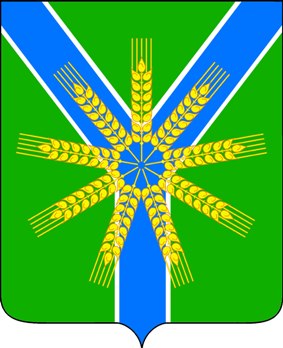 АДМИНИСТРАЦИЯ БРАТСКОГО СЕЛЬСКОГО ПОСЕЛЕНИЯ УСТЬ-ЛАБИНСКОГО  РАЙОНАП О С Т А Н О В Л Е Н И Еот  ___________ 20__ года						                   № ______хутор БратскийО создании постоянно действующей  комиссии по оценке технического  состояния автомобильных дорог общего пользования местного значения Братского сельского поселения Усть-Лабинского районаВ соответствии с федеральными законами от 06.10.2003 № 131-ФЗ «Об общих принципах организации местного самоуправления в Российской Федерации», от 08.11.2007 № 257-ФЗ «Об автомобильных дорогах и о дорожной деятельности в Российской Федерации», приказом Министерства транспорта Российской Федерации от 27.08.2009 № 150 «О порядке проведения оценки технического состояния автомобильных дорог» и в целях обеспечения контроля за состоянием автомобильных дорог, расположенных на территории Братского сельского поселения Усть-Лабинского района п о с т а н о в л я ю:         1. Утвердить состав постоянно действующей комиссии по оценке технического состояния автомобильных дорог общего пользования местного значения Братского сельского поселения Усть-Лабинского района.         2. Утвердить Положение о постоянно действующей комиссии по оценке технического состояния автомобильных дорог общего пользования местного значения Братского сельского поселения Усть-Лабинского района.3. Общему отделу администрации Братского сельского поселения Усть-Лабинского района (Коломийцева) обнародовать настоящее постановление и обеспечить размещение постановления на официальном сайте администрации Братского сельского поселения Усть-Лабинского района в сети «Интернет».4. Контроль за выполнением настоящего постановления возложить на главу Братского сельского поселения Усть-Лабинского района Г.М. Павлову.4. Постановление вступает в силу со дня его официального обнародования.                                                                                      ПРИЛОЖЕНИЕУТВЕРЖДЕНЫпостановлением администрацииБратского сельского поселения Усть-Лабинского районаот  ______20__г.  № ___СОСТАВпостоянно действующей комиссии по оценке техническогосостояния автомобильных дорог общего пользования местного значения Братского  сельского поселения Усть-Лабинского района.Глава Братского сельского поселения Усть-Лабинского района				           Г.М. ПавловаПриложение № 1к постановлению администрации Братского сельского поселения Усть-Лабинского района от ______   20___ года № __ПОЛОЖЕНИЕ 
о постоянно действующей комиссии по оценке технического 
состояния автомобильных дорог, расположенных на территорииБратского сельского поселения Усть-Лабинского района
	1. Постоянно действующая комиссия по оценке технического состояния автомобильных дорог, расположенных на территории Братского сельского поселения Усть-Лабинского района  (далее – комиссия) является коллегиальным органом, осуществляющим обследование состояния дорог общего пользования, мостов и иных транспортных инженерных сооружений, за исключением автомобильных дорог общего пользования, мостов и иных транспортных инженерных сооружений федерального и регионального, расположенных на территории Братского сельского поселения, с целью выработки предложений по устранению недостатков в состоянии, оборудовании и содержании автомобильных дорог общего пользования, мостов и иных транспортных инженерных сооружений. 
	2. Комиссия в своей деятельности руководствуется федеральными и краевыми законами, муниципальными правовыми актами Братского сельского поселения Усть-Лабинского района и настоящим Положением. 
	3. Основной задачей комиссии является оценка соответствия технического состояния и уровня содержания автомобильных дорог общего пользования, мостов и иных транспортных инженерных сооружений, расположенных на территории Братского сельского поселения, установленным государственными стандартами Российской Федерации, строительными нормами и правилами, техническими правилами ремонта и содержания автомобильных дорог, другими нормативными документами. 
	4. Основной функцией комиссии является непосредственное обследование автомобильных дорог общего пользования, мостов и иных транспортных инженерных сооружений путем визуального  и инструментального осмотра. Для осмотра автомобильных дорог общего пользования могут привлекаться специализированные организации.	5. Оценка технического состояния автомобильных дорог проводится комиссией не реже одного раза в год. 
	6. Организация работы комиссии осуществляется в соответствии с графиком, утверждаемым председателем комиссии, а в случае необходимости – по инициативе председателя комиссии. 
	7. Виды диагностики приведены в приложении № 1. 
	8. В процессе диагностики технического состояния автомобильных дорог определяются: 
	1) параметры и характеристики автомобильной дороги, определяющие степень соответствия нормативным требованиям постоянных (незначительно меняющихся в процессе эксплуатации или меняющихся после реконструкции и капитального ремонта) параметров и характеристик автомобильной дороги (технический уровень автомобильной дороги): 
	ширина проезжей части и земляного полотна;габарит приближения;длины прямых, число углов поворотов в плане трассы и величины их радиусов;протяженность подъемов и спусков;продольный и поперечный уклоны;высота насыпи и глубина выемки;габариты искусственных дорожных сооружений;наличие элементов водоотвода;наличие элементов обустройства дороги и технических средств организации дорожного движения;	2) параметры и характеристики автомобильной дороги, определяющие степень соответствия нормативным требованиям переменных параметров и характеристик автомобильной дороги, организации и условий дорожного движения, изменяющихся в процессе эксплуатации автомобильной дороги (эксплуатационное состояние автомобильной дороги): 
	продольная ровность и колейность дорожного покрытия;сцепные свойства дорожного покрытия и состояние обочин;прочность дорожной одежды;грузоподъемность искусственных дорожных сооружений;объем и вид повреждений проезжей части, земляного полотна и системы водоотвода, искусственных дорожных сооружений, элементов обустройства дороги и технических средств организации дорожного движения;3) характеристики автомобильной дороги, определяющие совокупность показателей, влияющих на эффективность и безопасность работы автомобильного транспорта, отражающих интересы пользователей и степень влияния на окружающую среду (потребительские свойства автомобильной дороги): 
	средняя скорость движения транспортного потока;безопасность и удобство движения транспортного потока;пропускная способность и уровень загрузки автомобильной дороги движением;среднегодовая суточная интенсивность движения и состав транспортного потока;способность дороги пропускать транспортные средства с допустимыми для движения осевыми нагрузками, общей массой и габаритами;степень воздействия дороги на окружающую среду.	9. Результаты обследования дорожных условий оформляются актом оценки технического состояния автомобильных дорог, расположенных на территории Братского сельского поселения Усть-Лабинского района (далее – акт), согласно приложению № 2, в котором дается заключение комиссии о возможности эксплуатации действующих дорог общего пользования, мостов и иных транспортных инженерных сооружений. 
	10. Результаты обследования дорожных условий автомобильных дорог, по которым проходят автобусные маршруты, оформляются актом обследования автобусного маршрута, в котором дается заключение комиссии о возможности эксплуатации действующих дорог общего пользования, мостов и иных транспортных инженерных сооружений. 
	В случае выявления недостатков в состоянии, оборудовании и содержании автомобильных дорог общего пользования, мостов и иных транспортных инженерных сооружений, в акте отражаются предложения комиссии по проведению неотложных и перспективных мероприятий, направленных на улучшение условий движения и предупреждение дорожно-транспортных происшествий на автомобильных дорогах общего пользования. 
	11. Акт подписывается председателем, если за него проголосовало не менее двух третей от числа членов комиссии. 
	12. Акты передаются в администрацию Братского сельского поселения  для принятия мер по устранению выявленных недостатков. 
Глава Братского сельского поселенияУсть-Лабинского района				                 Г.М. ПавловаПРИЛОЖЕНИЕ № 1к Положению о постоянно действующей комиссии по оценке технического состояния автомобильных дорог, расположенных на территории Братского сельского поселения Усть-Лабинского районаВиды диагностики автомобильных дорог				     ПРИЛОЖЕНИЕ № 2к Положению о постоянно действующей комиссии по оценке технического состояния автомобильных дорог, расположенных на территории Братского сельского поселения Усть-Лабинского районаАКТоценки технического состояния автомобильных дорог, расположенных на территории Братского сельского поселения Усть-Лабинского района	Постоянно действующая комиссия по оценке технического состояния автомобильных дорог, расположенных на территории Братского сельского поселения Усть-Лабинского района, утвержденная постановлением администрации Братского сельского поселения Усть-Лабинского района от ____________ № ___в составе:председателя комиссии:секретарь комиссии:членов комиссии:Рассмотрев представленную документацию: ____________________________
__________________________________________________________________
__________________________________________________________________
и проведя визуальное обследование объекта ______________________________________________________________________________________________
(указать наименование объекта и его функциональное назначение)по адресу: Краснодарский край, Усть-Лабинский район, __________, _________, год ввода в эксплуатацию _________, дата последнего ремонта, реконструкции ___________________________, протяженность ___________________________ п.м.,установила следующее:	1) Параметры и характеристики автомобильной дороги, определяющие степень соответствия нормативным требованиям постоянных (незначительно меняющихся в процессе эксплуатации или меняющихся после реконструкции и капитального ремонта) параметров и характеристик автомобильной дороги (технический уровень автомобильной дороги):2) параметры и характеристики автомобильной дороги, определяющие степень соответствия нормативным требованиям переменных параметров и характеристик автомобильной дороги, организации и условий дорожного движения, изменяющихся в процессе эксплуатации автомобильной дороги (эксплуатационное состояние автомобильной дороги):3) характеристики автомобильной дороги, определяющие совокупность показателей, влияющих на эффективность и безопасность работы автомобильного транспорта, отражающих интересы пользователей и степень влияния на окружающую среду (потребительские свойства автомобильной дороги): 
	Заключение:1. Заключение по оценке технического состояния объекта: ______________________________________________________________________________________________________________________________________________________________________________________________________2. Предложения по проведению неотложных и перспективных мероприятий: ______________________________________________________________________________________________________________________________________________________________________________________________Председатель комиссии ____________________   /____________________/			                   (подпись)                                (Ф.И.О.)Члены комиссии 	____________________   /____________________/			                   (подпись)                                (Ф.И.О.)			____________________   /____________________/			                (подпись)                                (Ф.И.О.)			____________________   /____________________/			                   (подпись)                                (Ф.И.О.)Глава Братского сельского поселения Усть-Лабинского района                                                                         Г.М. ПавловаПавлова Галина МихайловнаГлава Братского сельского поселения Усть-Лабинского района, председатель комиссииКоломийцева Ольга Петровнаспециалист 2 категории общего отдела администрации Братского  сельского поселения, член комиссииПереяслова Оксана АнатольевнаДепутат Совета Братского сельского поселения Усть-Лабинского района, член комиссииПоследова Людмила Владимировнаспециалист  1 категории финансового отдела администрации Братского  сельского поселения, секретарь комиссии№п/пВид диагностикиСостав работПериодичностьпроведения диагностики1.ПервичнаядиагностикаИнструментальное и визуальное обследование по параметрам, влияющим на транспортно-эксплуатационные характеристики автомобильных дорог     Один раз в 3 - 5 лет2.ПовторнаядиагностикаИнструментальное и визуальное обследование с выборочным количеством параметров, влияющих на транспортно-эксплуатацион-ные характеристики автомобильных дорог     Один раз в год     3.ПриемочнаядиагностикаИнструментальное и визуальное обследование по параметрам, влияющим на транспортно-эксплуатационные характеристики  автомобильных дорог    При вводе автомобильной дороги   (участков дороги) в эксплуатацию после     строительства, реконструкции или капитального ремонта  4.Специализированная диагностикаДетальное инструментальное и визуальное обследование  автомобильных дорог или участков автомобильных дорог по заданному числу параметров (в случае      необходимости с использованием элементов изыскательских работ)  При определении возможности движения транспортного средства, осуществляющего перевозки тяжеловесных и (или)  крупногабаритных грузов по  автомобильной дороге, а также в иных случаях, когда необходимо выявление причин снижения параметров и характеристик элементов автомобильных дорог  № п/пНаименование показателяЕд. изм.Количество1.ширина проезжей части и земляного полотнапог.м2.габарит приближенияпог.м3.длины прямых, число углов поворотов в плане трассы и величины их радиусовпог.м4.протяженность подъемов и спусковпог.м5.продольный и поперечный уклоныградус6.высота насыпи и глубина выемкипог.м7.габариты искусственных дорожных сооруженийм8.наличие элементов водоотводашт./м9.наличие элементов обустройства дороги и технических средств организации дорожного движенияшт.№ п/пНаименование показателяХарактеристики1.продольная ровность и колейность дорожного покрытия2.сцепные свойства дорожного покрытия и состояние обочин3.прочность дорожной одежды4.грузоподъемность искусственных дорожных сооружений5.объем и вид повреждений проезжей части, земляного полотна и системы водоотвода, искусственных дорожных сооружений, элементов обустройства дороги и технических средств организации дорожного движения№ п/пНаименование показателяХарактеристики1.средняя скорость движения транспортного потока2.безопасность и удобство движения транспортного потока3.пропускная способность и уровень загрузки автомобильной дороги движением4.среднегодовая суточная интенсивность движения и состав транспортного потока5.способность дороги пропускать транспортные средства с допустимыми для движения осевыми нагрузками, общей массой и габаритами6.степень воздействия дороги на окружающую среду